società Consorzio Leone Sicurezza PAT. IVA  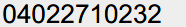 